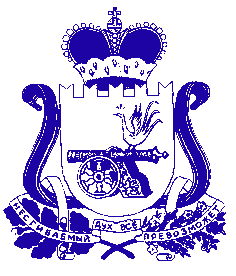 СОВЕТ ДЕПУТАТОВ РУССКОВСКОГО сельского поселенияШУМЯЧСКОГО РАЙОНА СМОЛЕНСКОЙ ОБЛАСТИРЕШЕНИЕ                  от   22 апреля  2024  года                                                           № 8               с. РусскоеНа основании протеста прокуратуры Шумячского района от 26.03.2024г. № 02-36-2024/Прдп158-24-20660023,       Совет депутатов Руссковского сельского поселения Шумячского района Смоленской области  РЕШИЛ:        1. Внести в  Положение о муниципальном контроле в сфере благоустройства на территории Руссковского сельского поселения Шумячского района Смоленской области, утвержденного решением Совета депутатов Руссковского сельского поселения Шумячского района Смоленской области №32 от 26.11.2021г.следующие изменения:        - пункт 3.11 Положения дополнить абзацем следующего содержания:«Контролируемое лицо вправе обратиться в контрольный орган с заявлением о проведении в отношении его профилактического визита. Рассмотрение заявления и решение о проведении профилактического визита (об отказе в проведении) принимается контрольным органом в порядке, установленном законом». - в абзаце третьем пункта 4.20 «цифры 2023 заменить  цифрами 2025»      2.  Настоящее постановление вступает в силу со дня его подписания и подлежит официальному опубликованию.О внесении изменений в Положение о муниципальном контроле в сфере благоустройства на территории  Руссковского сельского поселения Шумячского района Смоленской области.Глава муниципального образования Руссковского сельского поселения Шумячского района Смоленской области Н.А. Марченкова